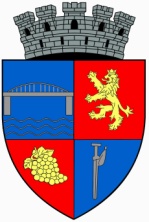 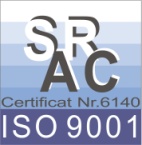 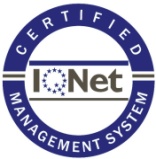                                PRIMĂRIA MUNICIPIULUI MEDGIDIA			       905600,  Str .Decebal, nr.35,	  	       tel 0241/820800, fax 0241/8106                                             e-mail: office@primaria-medgidia.ro	                www.emedgidia.roSERVICIUL TAXE SI IMPOZITE LOCALECOMPARTIMENT EXECUTARI SILITENR. 7405/01.11.2017ANUNT COLECTIV   	In temeiul art. 47 alin. (5) din Legea nr. 207/2015 privind Codul de procedura fiscala, republicata, cu modificarile si completarile ulterioare, comunicam ca au fost emise acte administrative fiscale pentru contribuabilii din anexa.   	Actele administrative pot fi consultate de titularii acestora la sediul organului fiscal emitent.  	 Prezentele acte administrative fiscale se considera comunicate in termen de 15 zile de la data afisarii anuntului respectiv 02.11.2017.   	Daca aveti nelamuriri in legatura cu acest anunt puteti cere lamuriri la compartimentul executari silite, din cadrul Primariei Municipiului Medgidia, str. Decebal, nr. 35. PRIMAR.                                                                               Intocmit.VALENTIN VRABIE                                                           Valcea MadalinaLista somatiiMocanu Marius Iulian, domiciliul în mun. Bucureşti Şos. Mihai Bravu nr.35 bl.P13 sc.A ap.47 sector 2 - Somatie 6522/27.09.2017,Ibram Turchean, domiciliul în mun. Medgidia str. Silozului bl. Baraca 38 jud. Constanţa - Somatie 6523/27.09.2017,Artion Vasile, domiciliul în mun. Medgidia str. Independenţei nr.69B bl.A7 sc.B ap.26 jud. Constanţa - Somatie 6525/27.09.2017,Păruş Marian Vasile, domiciliul în Loc. Valea Dacilor str. Kemal Ataturk nr.9 jud. Constanţa - Somatie 6544/27.09.2017,Pricop Marius, domiciliul în mun. Medgidia str. Spitalului nr.2 bl.S1 ap.4 sc.A jud. Constanţa - Somatie 6526/27.09.2017,Buşu Sica, domiciliul în mun.  Bd. Tomis nr.320A bl.DT3 sc.A ap.13 - Somatie 6527/27.09.2017,Anghel Valentin, domiciliul în Loc. Valea Dacilor str. Ciocârliei nr.4 jud. Constanţa – Somatie 6528/27.09.2017,Pop Ovidiu, domiciliul în mun. Medgidia str. Republicii nr.20 bl.A sc.A ap.6 jud. Constanţa - Somatie 6529/27.09.2017,Omer Erghin, domiciliul în mun. Medgidia str. Călăraşi nr.14 jud. Constanţa - Somatie 6560/27.09.2017,Amet Emurah Şaban, domiciliul în mun. Medgidia str. Dropiilor nr.20 jud. Constanţa- Somatie 6530/27.09.2017,Petrovoci Cosmin Niculae, domiciliul în mun, Medgidia str. Siretului nr.9 jud. Constanţa - Somatie 6531/27.09.2017,Răducu Florin, domiciliul în mun. Medgidia str. Teilor nr.11 jud. Constanţ- Somatie 6532/27.09.2017,Museanu Iulian, domiciliul în mun. Medgidia str. Avram Iancu nr.12A jud. Constanţa - Somatie 6533/27.09.2017,Giurgiu Gina, domiciliul în mun. Medgidia str. Dezrobirii nr.6 bl.3 sc.B ap.22 jud. Constanţa - Somatie 6534/27.09.2017,Dogaru Marius, domiciliul în mun. Medgidia str. Rahovei nr.50 bl.R4 sc.B ap.28 jud. Constanţa - Somatie 6535/27.09.2017,Memet Alie, domiciliul în mun. Medgidia str. Podgoriilor nr.10 bl.VS5 sc.B ap.38 jud. Constanţa - Somatie 6537/27.09.2017,Ciobanu Iulian, domiciliul în mun. Medgidia str. Dezrobirii nr.10 bl.5 sc.A ap.3 jud. Constanţa - Somatie 6538/27.09.2017,Prostire Relu, domiciliul în mun. Medgidia str. Libertăţii nr.12 jud. Constanţa - Somatie 6539/27.09.2017,Ciocănescu Nicolae, domiciliul în mun. Medgidia str. Republicii nr.20 bl.A sc.A ap.2 jud. Constanţa - Somatie 6540/27.09.2017,Tăbăreanu Aurel Grigore, domiciliul în Oraş Cernavodă Ale. Florilor nr.8 bl.DS21 sc.A ap.19 jud. Constanţa - Somatie 6541/27.09.2017Mincă Niculae, domiciliul în Loc. Valea Dacilor str. Daciei nr.18 jud. Constanţa - Somatie 6542/27.09.2017,Tudor Pavel Silviu, domiciliul în mun. Medgidia str. Maramureş nr.12 jud. Constanţa - Somatie 6543/27.09.2017Jercea Iulian, domiciliul în mun. Medgidia str. Independenţei nr.85 bl.C2 sc.C ap.44 jud. Constanţa - Somatie 6544/27.09.2017,Ionescu Constantin Cristian, domiciliul în mun. Medgidia str. Rahovei nr.54 bl.R3 sc.A ap.13 jud. Constanţa - Somatie 6545/27.09.2017,Omer Sener, domiciliul în mun. Medgidia str. Podgoriilor nr.10 bl.VS5 sc.B ap.34 jud. Constanţa - Somatie 6546/27.09.2017,Postolachi Dănuţ, domiciliul în mun. Medgidia str. Republicii nr.84B bl.B2 sc.B ap.39 jud. Constanţa - Somatie 6547/27.09.2017,Vîlcu Gabriel Marian, domiciliul în mun. Medgidia str. Independenţei nr.63A bl.48B sc.A ap.3 jud. Constanţa - Somatie 6548/27.09.2017,Midişan Tudorel, domiciliul în mun. Medgidia str. Rahovei nr.53A bl.C1 sc.B ap.36 jud. Constanţa - Somatie 6549/27.09.2017,Schlosser Dirk Kay, domiciliul în mun. Medgidia str. Podgoriilor, nr.19, bl.P, ap.11 jud. Constanţa - Somatie 6550/27.09.2017;Lojniţă Vasile, domiciliul în mun. Medgidia str. Independenţei nr.65 bl.E1 sc.D ap.63 jud. Constanţa - Somatie 6551/27.09.2017,Grosu Gheorghe Leonard, domiciliul în mun. Medgidia str. Podgoriilor nr.23 bl.VS9 sc.A ap.19 jud. Constanţa - Somatie 6552/27.09.2017,Dobriceanu Adriana, domiciliul în Loc. Valea Dacilor str. Drm. Judeţean nr.56 jud. Constanţa - Somatie 6553/27.09.2017,Mamedie Ghiufer, domiciliul în Loc. Valea Dacilor str. Drm. Judeţean nr.49 jud. Constanţa - Somatie 6554/27.09.2017,Martis Gabriel, domiciliul în mun. Medgidia str. Independenţei nr.50 bl.50 sc.A ap.4 jud. Constanţa - Somatie 6555/27.09.2017,Socoteală Gheorghe, domiciliul în mun. Medgidia str. Independenţei nr.23 bl.SOLAR 23 sc.A ap.6 jud. Constanţa - Somatie 6556/27.09.2017Panaitescu Nicolae Sorin, cnp- 1710729134018, domiciliul în mun. Medgidia str. Spitalului nr.2 bl.S1 sc.B ap.35 jud. ;Damache Daniela, domiciliul în mun. Medgidia str. Cameliilor nr.15 jud. Constanţa - Somatie 6557/27.09.2017,Stancu Rodinel Ciprian, domiciliul în mun. Medgidia str. Oituz nr.9A jud. Constanţa - Somatie 6558/27.09.2017,Scutaru Răzvan, domiciliul în mun. Constanţa Ale. Magnoliei nr.4 bl.L13 sc.A ap.54 jud. Constanţa - Somatie 6559/27.09.2017.